Aile ve Sosyal Politikalar Bakanı Sema Ramazanoğlu, Aile Sosyal Destek Programının (ASDEP) bir Türkiye projesi olduğunu belirterek, "Bir yılın sonunda projenin sonuçlarını aldığımızda inanın hep beraber çok güzel şeyleri konuşacağız. Şiddeti kaynağında halledeceğiz. Ensesti kaynağında halletmiş olacağız, orada göreceğiz, orada tanımlayacağız" dedi.

Ramazanoğlu, Başkent Öğretmenevinde düzenlenen üniversiteler Kadın Sorunları Araştırma ve Uygulama Merkezi (KASAUM) istişare toplantısındaki konuşmasında, herkesin Türkiye'nin farklı yerlerinde eğitim gördüğünü, bir kız çocuğunun eğitim süresince avantajları ve dezavantajları olduğunu ifade etti.

Kendisinin de eğitim hayatı boyunca barınma, ulaşım gibi birçok sıkıntı yaşadığını anlatan Ramazanoğlu, çalışma hayatı ve evliliği birlikte yürütmenin getirdiği sıkıntılara değindi.

Sivil toplum örgütlerinde görev aldığını ve yaptığı çalışmaları siyasete dönüştürdüğünü aktaran Ramazanoğlu, , kadın sorunları, aile ve çocuk konularını siyasetin gündemine taşıdıklarını belirtti.

Ramazanoğlu, 2002 yılından sonra kadınlarla ilgili icracı alanları genişlettiklerini, yasal zeminde reformlar yaptıklarını, AB'ye uygun kanunlar çıkardıklarını hatırlattı. Sosyal politika alanında çalışmalar yaptıklarını ifade eden Ramazanoğlu, kadına esnek çalışma saatleri getirdiklerini, babalara da izin hakkı tanıdıklarını hatırlattı.

Kız çocuklarının 12 yıl eğitim hayatında tutulduğunda ensest, erken evlilik, aile içi şiddet gibi olumsuz durumlardan uzak tutulmuş olacağını kaydeden Ramazanoğlu, "Kız çocuklarının ortalama okulda kalma süreci 6,7 yıl. Bizim bunu 12'ye çıkarmamız lazım. Erkek çocuklarının okulda kalma süreci Türkiye'de 8,5 yıl bunu da 12 yıla çıkarmamız lazım. Biz bunun için adımımızı attık hızla ortaöğretim yurtları yapıyoruz" dedi.

Ramazanoğlu, spor salonu, müzik, resim odaları olan insani değerleri ve sanatı önceleyen yurtlar inşa edileceğini belirtti.

"Bu bir Türkiye projesi"

Aile Sosyal Destek Programı (ASDEP) hakkında bilgi veren Ramazanoğlu, çalışmaları Güneydoğu Anadolu'da birkaç il ve ilçede başlattıklarını hatırlattı.

ASDEP'in aile hekimliğini model almış bir proje olduğunu anlatan Ramazanoğlu, programı doğuda bin aileye bir sosyal danışman düşecek şekilde belirlediklerini kaydetti.

Ailelerin bu süreçte ziyaret edildiğini, bilgilerinin kayıt altına alındığını dile getiren Ramazanoğlu, ziyaretlerin ardından problemlerin az, orta ve çok riskli aile olarak değerlendirildiğini söyledi. Ramazanoğlu, eğitim, sağlık, ekonomik durum gibi sorunların tespit edildiğini buna uygun çözümler getirildiğini bildirdi.

Amaçlarının çok riskli, parçalanmaya giden aileyi orta riskli aileye, orta riskli aileyi az riskli aileye, az riskli aileyi de normal problem çözme yeteneğini geliştirmiş aileye dönüştürmek olduğunu anlatan Ramazanoğlu, "Bu bir Türkiye projesi. Bir yılın sonunda projenin sonuçlarını aldığımızda inanın hep beraber çok güzel şeyleri konuşacağız. Şiddeti kaynağında halledeceğiz. Ensesti kaynağında halletmiş olacağız, orada göreceğiz, orada tanımlayacağız" diye konuştu.

Ramazanoğlu, ASDEP'in birçok sorunu aile içinde çözüp, aile odaklı bakışı sağladığını vurguladı. Projeyi Türkiye'de yaygınlaştırmayı düşündüklerini ifade eden Ramazanoğlu, akademisyenlerden de kendilerine bu konuda destek olmalarını istedi.

Ramazanoğlu, sözlerini şöyle sürdürdü:

"Her ilin sosyal risk haritasını çıkarmak istiyoruz. Sizleri de paydaş olarak bu çalışmalara dahil etmek istiyoruz. 81 ilde Türkiye'de her ilin sosyal risk haritasını çıkaracağız. Sorgulama formu var, formda sizlerin de katkısı olacak. Şanlıurfa'yla İzmir bir değil. Urfa'nın sosyal riskleri farklı İzmir'in farklı. 
Her ilin sosyal risk haritasına göre o illere uygun çözümler üreteceğiz. Bu konuda da sizleri paydaşımız olarak görmek istiyorum. Biz bunları yaptığımız zaman Türkiye'de kadınların kaderi değişecek. Bizim 'efsanevi Türk ailesi' dediğimiz o aileyi kurmak istiyoruz. Kendi içerisinde tatlılıkla sorunları çözebilen, sorunların üstesinden iletişim becerileriyle gelebilen, birbirleriyle dayanışan bir aile yapısı. Hepimizin gönlünden geçen bu. Böyle bir ailede kadın çok güçlüdür, kız çocukları önü açık bireylerdir. Kız erkek diye bir öncelik olmayacaktır böyle bir yapıda."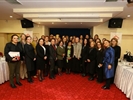 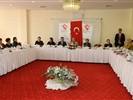 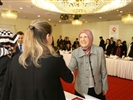 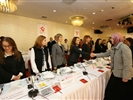 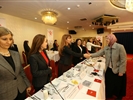 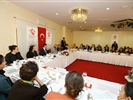 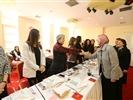 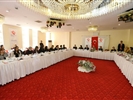 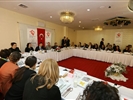 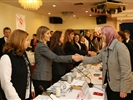 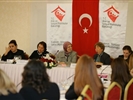 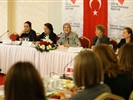 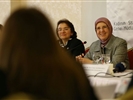 